PRESENTATIONcomments:comments:comments:CONTENTcomments:comments:comments:comments:comments:OVERALL PROGRESScomments:comments:comments:comments:Additional comments:comments:2nd Year Project Proposal Presentation | 
OC Feedback Form2nd Year Project Proposal Presentation | 
OC Feedback Form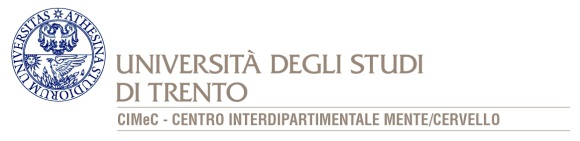 Doctorate in Cognitive and Brain SciencesDoctorate in Cognitive and Brain SciencesDate:
Presenter/ name student:Feedback provided by:Overall impression:poor1. 2. 3. 4. 5. goodPowerpoint:unclear1. 2. 3. 4. 5. effectiveDelivery:unclear1. 2. 3. 4. 5. effectiveMain question:unclear1. 2. 3. 4. 5. clearLogic:unclear1. 2. 3. 4. 5. clearMethods:unclear1. 2. 3. 4. 5. clearResults:unclear1. 2. 3. 4. 5. clearConclusions:unclear1. 2. 3. 4. 5. clearIs the amount of work fitting for the current stage in graduate program?insufficient1. 2. 3. 4. 5. sufficientVisibility of clear experimental or analysis plan for the next 12 monthsunclear1. 2. 3. 4. 5. clearImpression student is on track to finish with sufficient material?low uncertainty1. 2. 3. 4. 5. high certaintyDegree of apparent risk in future planned studieslow 1. 2. 3. 4. 5. high